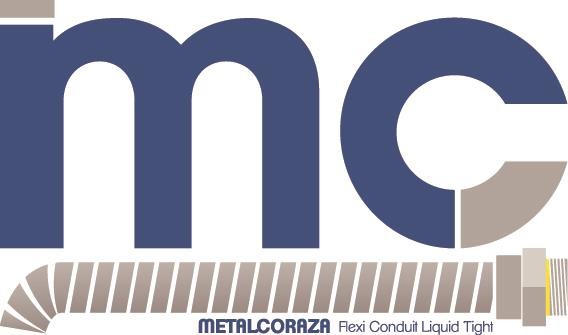 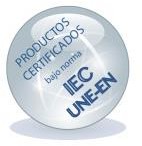 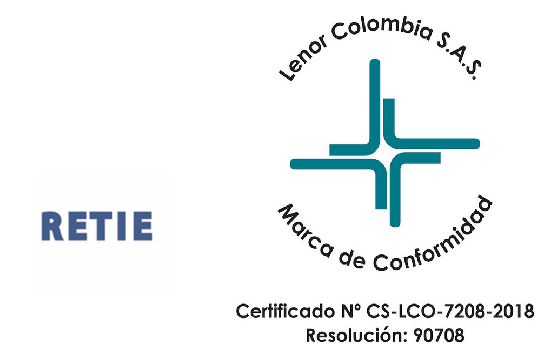 CONDUIT FLEXIBLE CON FORRO DE PVCSUNLIGHT RESISTANT/LIQUID TIGHT-	Especificaciones de Construcción: Lámina de acero galvanizada anticorrosión, PVC gris antillama con protección UV.Precios + 19% IVAMalambo, Atlántico- ENERO 03/2024 www.metalcoraza.com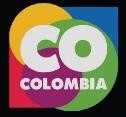 ReferenciaUnidad de EmpaqueValor / Metro3/8”100$ 5.4591/2”100$ 5.4833/4”100$ 7.1791”100$ 9.8041-1/4”50$ 13.7371-1/2”50$ 16.9312”50$ 23.8132-1/2”50$ 31.5983”50$ 44.4644”25$ 61.631